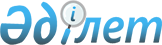 Қазақстан Республикасының мемлекеттік басқару жүйесін одан әрі жетілдіру жөніндегі шаралар туралыҚазақстан Республикасы Президентінің 2018 жылғы 28 маусымдағы № 707 Жарлығы.
      Қазақстан Республикасы Конституциясының 44-бабының 3) тармақшасына сәйкес ҚАУЛЫ ЕТЕМІН:
      1. Қазақстан Республикасының Дін істері және азаматтық қоғам министрлігі Қазақстан Республикасының Қоғамдық даму министрлігі (бұдан әрі - Министрлік) болып аталсын.
      2. Министрлікке Қазақстан Республикасы Мәдениет және спорт министрлігінің қоғамдық келісім саласында мемлекеттік саясатты іске асыру жөніндегі функциялары мен өкілеттіктері берілсін.
      3. Қазақстан Республикасының Үкіметі:
      1) жоғарыда көрсетілген мемлекеттік органдардың штат санын қайта бөлуді;
      2) осы Жарлықты іске асыру бойынша өзге де шаралардың қабылдануын қамтамасыз етсін.
      4. "Қазақстан Республикасы Үкіметінің құрылымы туралы" Қазақстан Республикасы Президентінің 1999 жылғы 22 қаңтардағы № 6 Жарлығына мынадай өзгеріс енгізілсін:
      1-тармақта:
      "Қазақстан Республикасының Дін істері және азаматтық қоғам министрлігі;" деген жол мынадай редакцияда жазылсын:
      "Қазақстан Республикасының Қоғамдық даму министрлігі;".
      5. Осы Жарлықтың орындалуын бақылау Қазақстан Республикасы Президентінің Әкімшілігіне жүктелсін.
      6. Осы Жарлық қол қойылған күнінен бастап қолданысқа енгізіледі.
					© 2012. Қазақстан Республикасы Әділет министрлігінің «Қазақстан Республикасының Заңнама және құқықтық ақпарат институты» ШЖҚ РМК
				
      Қазақстан Республикасының
Президенті

Н.Назарбаев
